Enrollment System Modernization (ESM) Phase 2
Enrollment System (ES) 5.5Release Notes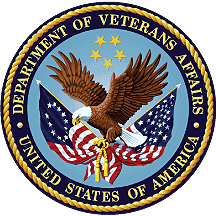 February 2019Department of Veterans AffairsOffice of Information and Technology (OIT)Table of Contents1	Introduction	12	Purpose	23	Audience	24	This Release	24.1	Enhancements and Modifications	24.2	Defects and Fixes	64.3	Known Issues	75	Product Documentation	8List of TablesTable 1: ES 5.5 ESM Enhancements and Modifications	3Table 2: ES 5.5 ESCC Enhancements and Modifications	5Table 3: ES 5.5 ODM Enhancements and Modifications	6Table 4: Defects and Fixes in the ES 5.5 Release	6Table 5: Open Defects in the ES 5.5 Release	7IntroductionThe mission of the Department of Veterans Affairs (VA) Office of Information and Technology (OIT), Enterprise Program Management Office (EPMO) is to provide benefits to Veterans and their families. To meet this overarching goal, OIT is charged with providing high quality, effective, and efficient IT services and Operations and Maintenance (O&M) to persons and organizations that provide point-of-care services to our Veterans.The VA’s goals for its Veterans and families include:Make it easier for Veterans and their families to receive the right benefits, and meeting their expectations for quality, timeliness, and responsiveness.Improve the quality and accessibility of health care, benefits, and memorial services while optimizing value.Provide world-class health care delivery, by partnering with each Veteran to create a personalized, proactive strategy to optimize health and well-being, while providing state of the art disease management.Ensure awareness and understanding of the personalized, proactive, and patient-driven health care model through education and monitoring.Provide convenient access to information regarding VA health benefits, medical records, health information, expert advice, and ongoing support needed to make informed health decisions and successfully implement the Veteran’s personal health plans.Receive timely, high quality, personalized, safe, effective, and equitable health care, not dependent upon geography, gender, age, culture, race, or sexual orientation.Strengthen collaborations with communities and organizations, such as the Department of Defense (DoD), Department of Health and Human Services (DHHS), academic affiliates, and other service organizations.To assist in meeting these goals, the Enterprise Health Benefits Determination (EHBD) program provides enterprise wide enhancements and sustainment for the following systems/applications:The Enrollment System (ES) assists Veterans to enroll for VA healthcare benefits and is the core application that feeds other VA systems with Enrollment and Eligibility (E&E) data.Income Verification Match (IVM) assists in determining priority grouping for healthcare eligibility.Veterans Information Systems and Technology Architecture (VistA) Registration, Eligibility & Enrollment (REE) shares information with other VistA applications and enables registration and eligibility determinations and enrollment at VA Medical Centers (VAMC).Veteran’s On-Line Application (VOA) is re-purposed for the online Veterans Health Benefits Handbook (VHB). VHB provides each enrolled Veteran on-demand online access to a personalized and dynamic health benefits-related Handbook.Enrollment System Modernization (ESM) defines Health Benefit Plans (HBP) for which a client (Veteran, Service Member, or beneficiary) is eligible and ties them to the authority for care. Key enhancements to be completed include Pending Eligibility Determination, fixes to the Enrollment System, Date of Death, Internal Controls, Workflow, Veterans Financial Assessment, converting of Military Service Data Sharing (MSDS) to Enterprise Military Information Service (eMIS), Manage Relationships, Veteran Contact Service, and support for Enrollment System Community Care (ESCC).PurposeThe purpose of this Release Notes document is to announce the release of ES 5.5. This release, developed in Java technology, contains Enrollment System Modernization Phase 2 (ESM P2) development and upgrade efforts, including enhancements to support Community Care (CC) and ES Sustainment.AudienceThis document targets users and administrators of ES 5.5 and applies to the changes made between this release and any previous release for this software.This ReleaseES will be upgraded from Version 5.4.1 to Version 5.5 and hosted at the Austin Information Technology Center (AITC). The following sections provide a summary of the enhancements and updates to the existing software and any known issues for ES 5.5.Enhancements and ModificationsESMES is modified to allow the storage, display, and transmission of the Medal of Honor (MOH) Award Date. Changes include:Military Service Data Sharing (MSDS) interface reads and stores the MOH award date.The Administrative Data Repository (ADR) stores the MOH award date.The ES user interface displays and allows modifications of the MOH award date.The Z11 HL7 message includes the MOH award date and MOH status update date.Note: VistA sites receive the MOH award date and MOH status update date from ES and process MOH as Priority Group 1 after installation of patch DG*5.3*972.ES is enhanced to allow automatic population and manual sending of the 60-Day Pre-Term and Eligibility letters listed below; display of a 60-Day countdown; and display of a 60-Day ineligible banner.VHA-EED Decision Notice 60-Day Pre-Term Initial Other Than Hon-DVA (IB 10-1206)VHA-EED Decision Notice 60-Day Pre-Term Initial Less Than 24 Months (IB 10-1205)VHA-EED Decision Notice 60-Day Pre-Term Initial Active Duty for Training (IB 10-1204)VHA-EED Decision Notice 60-Day Pre-Term Final Other Than Hon-DVA (IB 10-1203)VHA-EED Decision Notice Template-60-Day Final Less Than 24 Months (IB 10-1202)VHA-EED Decision Notice 60-Day Pre-Term Final Active Duty for Training (IB 10-1201)VHA-EED Decision Notice - Ineligible Less Than 24 Months (IB 10-1208)VHA-EED Decision Notice - Ineligible Other Than Hon-DVA (IB 10-1207)VHA-EED Decision Notice - Ineligible Active Duty for Training (IB 10-1200)VHA-EED Decision Notice 60-Day Pre-Term Status (IB 10-1199)Table 1 shows the ESM enhancements and modifications included in the ES 5.5 release as tracked in Rational Team Concert (RTC) Requirements Management (RM).Table 1: ES 5.5 ESM Enhancements and ModificationsESCCES is modified to include a Menu Option on the Main Menu titled “Letters” and two new screens titled “Manage Letters” and “Letter Change History”.  This will enable an authorized ES Administrator User to activate or deactivate the ESCC Letters. In addition, a history screen, which follows similar patterns of history screens in ES, showing the letter activations and deactivations, is implemented.The ES Eligibility and Enrollment (E&E) Web Service is modified to include the capability to share Community Care Eligibility Information and Health Benefit Plans (HBPs) with other VA Systems. ES has optimized and sped up the Community Care Veteran Eligibility and Enrollment process. Where possible, the Decision Flow has been changed to a rules-based process versus the existing ETL jobs process:Provide real-time VCE for a Veteran that changes from eligible to ineligible so that users have access to VCE information while updating the Veteran.Provide real-time VCE for Residential Address (Permanent Address if Residential is not available) additions or changes so that users have access to VCE information while updating the Veteran.Provide real-time VCE for Enrollment Status additions or updates so that users have access to VCE information while updating the Veteran.Make the VCE Determination information from backend processing available to users throughout the day so that users don’t have to wait a day for results.ES is enhanced to capture additional data requirements regarding rurality data and the display of this data in the E&E Web Services graphical user interface (GUI) as well as implementation of backend changes to the ADR Database.Table 2 shows the ESCC enhancements and modifications included in the ES 5.5 release as tracked in RTC RM.Table 2: ES 5.5 ESCC Enhancements and ModificationsOperational Decision Manager (ODM)For the iLOG to ODM project, the 71 iLOG rule sets were transferred from iLOG to ODM.  A Mediation Framework was established to allow the ES user to switch between the iLOG and ODM rules sets as the rules sets are integrated into the ES application. ES 5.5 integrates rule sets that support the Person Eligibility and Process Demographics functionalities. Screen functionality is unchanged by the upgraded rules.Table 3 shows the ODM enhancements and modifications included in the ES 5.5 release as tracked in RTC RM.Table 3: ES 5.5 ODM Enhancements and ModificationsDefects and FixesTable 4 lists the defects and fixes and corresponding RTC Change and Configuration Management (CM) numbers included in ES 5.5.Table 4: Defects and Fixes in the ES 5.5 ReleaseKnown IssuesTable 5 lists identified defects that remain open in this release.Table 5: Open Defects in the ES 5.5 ReleaseProduct DocumentationThe following documents apply to this release:  ES 5.5 Release Notes are uploaded to the VA Software Document Library (VDL).Additional reference documentation related to this release is stored in RTC.RTC
RM #Summary1005672CR 745614: MOH Award Date stored in ES1005673CR 745614: View MOH Award Date in Military Service History1005707CR 745614: Share MOH data with VistA REE1026146CR 801913: ES trigger initial letter (IB 10-1206), route to CMS vendor1026147CR 801913: ES trigger initial letter (IB 10-1205), route to CMS vendor1026148CR 801913: ES trigger initial letter (IB 10-1204), route to CMS vendor1026149CR 801913: ES populate name and address information on letter template triggered for processing1026150CR 801913: ES populate name in salutation of letter templates triggered for processing1026151CR 801913: ES populate reply reference # with ICN on 60-day initial letter1026152CR 801913: ES 60-day pre-term period clock to display on eligibility tab1026154CR 801913: ES to display 60-day Banner 1026155CR 801913: ES import mailing responses for 60-day initial letters1026156CR 801913: ES letter template (IB 10-1203) populate and prepared for mailing on 60-day clock expiration date1026157CR 801913: ES final letter template (IB) populate and prepared for mailing on 60-day clock expiration date1026158CR 801913: ES final letter template (IB 10-1201) populate and prepared for mailing on 60-day clock expiration date1026159CR 801913: ES reflect ineligible status on 60-day Banner1026160CR 801913: ES remove 60-day Banner upon change in eligibility status1026161CR 801913: ES populate name and address information on final letter template triggered for processing1026162CR 801913: ES populate name in salutation of final letter templates triggered for processing1026163CR 801913: ES populate reply reference # with ICN on 60-day final letter1026164CR 801913: ES populate and prepare letter template (IB 10-1199) for mailing on date eligibility status changed1026165CR 801913: ES populate current date on pre-term letter with date letter selected for processing1026166CR 801913: ES populate name and address on letter template (IB 10-1199) when triggered for processing1026167CR 801913: ES populate name in salutation of letter template (IB 10-1199) when triggered for processing1026168CR 801913: ES populate reply reference # with ICN1026169CR 801913: ES populate priority group information in letter template 1026170CR 801913: ES stop 60-day clock on date pre-term status letter is triggered for processing1026171CR 801913: ES remove 60-day Banner on date Pre-term status letter is triggered for processing1026172CR 801913: ES populate standard letter template (IB 10-1207) and prepare for mailing when triggered1026173CR 801913: ES populate and prepare letter template (IB 10-1208) for mailing on date eligibility status changed1026174CR 801913: ES populate and prepare letter template (IB 10-1200) for mailing on date eligibility status changed1026175CR 801913: ES populate name and address on standard letter template when triggered for processing1026176CR 801913: ES populate name in salutation of letter template when triggered for processing1026178CR 801913: ES populate current date on standard letter with date letter triggered for processing1026179CR 801913: ES populate reply reference # with ICN in letter template when triggered for processing1045115CR 849253 CR 801913: ES add capability to control which users can mail 60-day pre-term and eligibility letters1045114CR 849253 CR 801913: ES provide option to manually expire and set 60-Day Clock and BannerRTC
RM #Summary788087Add Health Benefit Plans to E&E Web Service937855Change Request (CR): 584173 Ability to turn on/off ESCC letter functionality937856CR 584173 Ability to set effective date to trigger automated letter process1031184Receive Census Rurality Designation1030194CR 825914 Add Export Button on the Community Care Determination History Page1030195CR 825914 Add export button on the Community Care Determination Address Change History Page1044995CR 849259 Implement Real-Time VCE Determination for Veterans Address changes1044993CR 849259 Implement Real-Time VCE Determination for Veterans Priority Group changes1044996CR 849259 Implement Real-Time VCE Determination for Veterans Enrollment Status changes1044998CR 849259 Provide VCE Determination results from back end processes throughout the day.1054424CR 881138 - JMS Notification when Rurality or VCE Data changesRTC
RM #Summary1035070CR 839214: Integrate Purple Heart Validation Rules1035069CR 839214: Integrate Process Medicaid Factor Rules1035068CR 839214: Integrate Ineligibility Validation Rules1035066CR 839214: Integrate EGT Validation Rules1016669CR 776089: Integrate Process Insurance Rules1016667CR 776089: Integrate Process Association Rules1016664CR 776089: Integrate Manage Contact Information RulesRTC
CM #Summary707138Defect: The user is unable to see the 1010EZ PDF from the Enrollment tab if the HCA application had a Future Discharge Date (FDD).Fix: Updated the template to the new 1010EZ form that will handle FDD.713960Defect: VCE determination not using driving distance if Residential Line 1 is a P.O. Box.Fix: The P.O. Box rule is implemented in real-time VCE rules. An address is considered P.O. Box only if the address line 1 contains P.O. Box/General Delivery or its variants, and if the address line 2 and address line 3 are blank.793995Defect: Section 508: When input errors are automatically detected, the item that is an error is not identified and described to the user in text.Fix: Updated 508 text.831926Defect: ORU-Z05 should be triggered to all sites when an Emergency Contact update is received via ORU-Z07.Fix: Change made in AssociationInputParameter.java and MessageEventInputParameter.java. MessageEventInputParameter.updateMessageEvents() modified to add ContactType instead of entity keys to determine the need to trigger a Z05 message.841215Defect: Duplicate ORU-Z05 is triggered when personal email address is added/updated from ES.Fix: Disabled Z05 message when the caller was UI and email type is personal as Z05 from this path was managed by VET360.841264Defect: Z07 update with non-demographics update removes and inserts the email address that is on file, which in turn triggers a Z05.Fix: Updated method to find email by type when processing electronic address.842415Defect: Home phone numbers deleted from ES are being retained in VistA.Fix: Implemented code changes for ES to send empty phone number in the PID segment in case of DELETE – if the phone is not on file and if the most recent entry in the history table for this type of phone is DELETE, then add an empty phone in the PID.854971Defect: Incorrect phone format does not trigger a Z05.Fix: Added Z05 triggering when VET360 returns error on phone.871695Defect: The Print 1010EZ Button in the Financials Screen is displaying an outdated 1010EZ Form.Fix: The Print 1010EZ button in the Financials tab was updated to use the 2017 version of the 1010EZ form. Mapping code for new fields was added where applicable.871699Defect: The Print 1010EZR Button in the Financials Screen is displaying an outdated 1010EZR Form.Fix: The Print 1010EZR Button in the Financials tab was updated to display the 2017 version of the 1010EZR form. Mapping code was implemented for new form fields where applicable.RTC
CM #Summary8969861010EZ form on Financial tab does not display any value for the new fields “Designee” and “Affordable Care Act”.904102“Means test status” is not getting updated for MOH recipients.905844The check box for “Combat operations” is not getting selected though the indicator in HCA application is set to YES.